Педагогическая находкана тему«Здравствуй, солнышко!»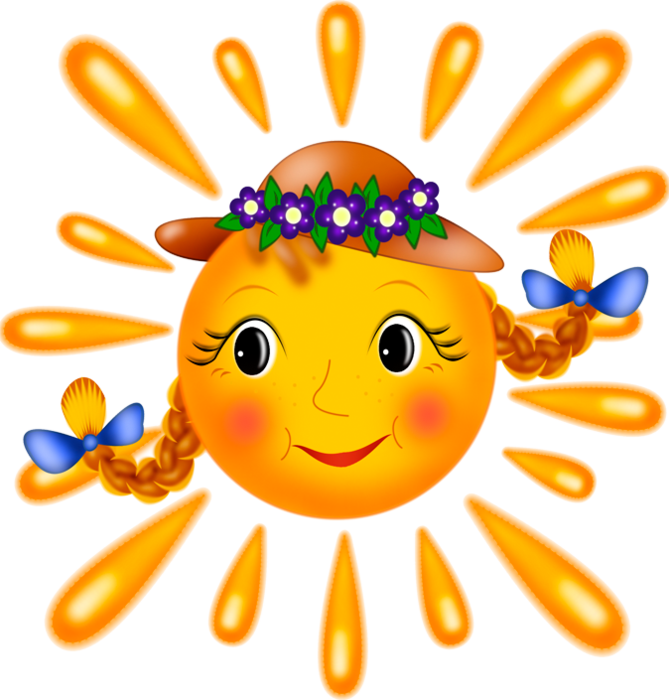 Воспитатель: Гациева З.З.Программное содержание: Расширять представления детей о явлениях природы: солнечный свет, солнечное тепло.Развивать наблюдательность, любознательность и зрительное восприятие окружающей природы.Воспитывать бережное отношение к природе, желание сохранить её красоту.Цель:Расширять представления детей о природном объекте – солнце, еговлиянии на окружающий мир.Формировать познавательный интерес.Формировать элементарные представления о тесной взаимосвязи вприроде - все солнцу рады.Задачи:Обучающие:- формировать познавательную активность детей при проведении ООД;- обогатить словарный запас детей по данной теме;- закрепить понятия: «жёлтое», «круглое», «теплое».- развивать мелкую моторику рук;
- закрепить название   цветка - подснежник;
- формировать навыки аккуратной работы;
- формировать чувство радости, возникающего при создании изображения.Развивающие:- развивать внимание, умение следить за действиями друг друга, усидчивость, зрительное и слуховое восприятие, речь.Воспитательные:- воспитывать доброе и заботливое отношение к объектам природы;- чувство сострадания и взаимопомощи;- гуманное отношение к объектам природы;- эмоциональную отзывчивость.Интеграция образовательных областей: художественно – эстетическое развитие, познавательное развитие, речевое развитие, социально - коммуникативное развитие, физическое развитие.Материал и оборудование: проектор, обои живые и картинки по теме, фонограмма «голоса птиц», «Солнечный зайчик»,обруч, мячик, облачко и солнце из ватмана, материал для аппликации подснежников.Ход ООД.(Дети заходят в зал вместе с воспитателем)Воспитатель:Собрались все дети в круг,Ты мой друг и я твой друг.Крепко за руки возьмемся,И друг другу улыбнёмся(берутся за руки и улыбаются друг другу). Воспитатель: Здравствуйте, дети! Сегодня такой чудесный день, так ярко светит солнышко!Воспитатель: Давайте громко – громко похлопаем в ладошки, покажем, как мы рады яркому, теплому солнышку. (Хлопают в ладоши)Ребята, сегодня я решила пригласить вас в путешествие на волшебную полянку, а чтобы нам туда попасть нужно, прочитать  чистоговорку.Повторяйте за мной:Ать - ать - ать - мы идем гулять.Уть - уть - уть - собирайся в путь.Воспитатель: А отправимся мы туда на поезде. Я буду паровозиком, а вы вагончиками.- Ну что ребята, в добрый путь!  (Становятся паровозиком. Дети за воспитателем повторяют звук паровоза «Чуууу – чук - чук». Останавливаются, в середине путитам, где сидят члены  жюри)Воспитатель:В дороге нужно быть осторожным ребята, чтобы не случилась беда.Ой, дети, это же городок волшебныхфей,  давайте поприветствуем их дружно, чтобы они нам улыбнулись.(Вместе с воспитателем дети говорят «Здравствуйте!» и дружно машут руками членам жюри и отправляются дальше)Воспитатель: Вот мы с вами и приехали на волшебную поляну.(использование интерактивной доски на фоне К № 1). Воспитатель: Ребята, посмотрите, какая красивая полянка, но почему то здесь так темно, цветов нет,и птицы не поют. - Что же случилось? - Как выдумаете? Дети:На небе тучи; солнышко не видно.Воспитатель: Да, мне тоже кажется, потому что на небе тучи. Ребята это же волшебная поляна, здесь возможны чудеса. Давайте с вами подуем на тучу, чтобы она улетела, но для этого надо сказать слова. (Упражнение на дыхание)Туча, туча улетай!Солнышко не закрывай.(Дети дуют на тучу, туча прячется и выходитсолнце на доскеК № 2). Воспитатель: Вот и солнышко вышло! Ребята, послушайте, как весело запели птицы, когда появилось солнце (фонограмма «Голоса птиц»).- Ребята, посмотрите, какое солнце,как много у него лучиков? - А зачем ему столько лучиков? Воспитатель: -(Ответы детей).- Правильно, чтобы всё обогреть: и детей, и траву, и птичек, и цветы. (Беседа о солнце, живые картины по теме беседы сменяются на доскеК № 3,4,5,6,7,8,9)- Ребята, без солнышка нам жить нельзя. Каждый день оно дает тепло и свет не только нам, но и всем живым существам: животным, птицам. Без солнечного тепла и света не могут расти деревья и растения. Если не будет солнца, станет темно и холодно, перестанут петь птицы, не будут распускаться цветочки.- Скажите, ребята, мы можем жить без солнца?(Нет)- А животным, птицам и растениям нужно солнечное тепло?(Да)- Когда светит солнышко, то вокруг как бывает? (светло и тепло)- А когда солнышка нет на небе, то вокруг как? (темно и холодно)- Солнышко, когда светит? (Днем)- А ночью солнышко светит? (Нет)Правильно ребята, молодцы, вы абсолютно правы.(Картинка  солнца № 1)Игра с мячиком.Воспитатель:Ребята солнышко по своей  форме, какое? (круглое).Давайте пальчиком обведем в воздухе все вместе. На что похоже солнце? (показывает мяч) Какое бывает солнце по цвету? (Желтое).Молодцы!Ребята, сегодня первый день первого месяца весны марта. А давайте поиграем с мячиком и узнаем, какое бывает солнышко ранней весной.(Воспитатель дает в руки ребенку мячик, задает вопрос по К № 10,11).Воспитатель:- Какое солнце весной?Дети: Круглое, теплое, лучистое, ласковое, весеннее, горячее, желтое, яркое, большое.(если дети не могут, то воспитатель просит их чтобы повторили за ней эти слова и проводится словарная работа индивидуальная и хоровая)Правильно дети, молодцы!(Физминутка). Дети, посмотрите сюда, на нашей полянке лежит обруч.- Дети, посмотрите, какой большой он у нас. Похож обруч  на солнышко? (Ответы могут быть разными.)Обруч такой же круглый, как солнышко.- Давайте нашему солнышку сделаем лучики. Возьмитесь правой  рукой за обруч, а левую вытяните в сторону. Вот мы, какие лучики!Воспитатель: Предлагаю ребята вам поиграть в карусель.(Они с удовольствием кружатся, взявшись за обруч).Воспитатель: Ребята весной природа оживляется: появляются первые цветочки (картинка подснежников К № 13), а первыми появляются подснежники. Они так называются, потому что появляются из под начинающего таять снега (К № 14).Ребята, смотрите, и в наше окошко засветило солнышко.- Ой, ребята, кто же это? Это солнышко послало нам свой волшебный лучик. (Входит солнечный зайчик).Солнечный зайчик: А на моей полянке подснежники, что - то запозднились. (Грустно говорит).Воспитатель: Ребята, а давайте поможем Солнечному зайчику и украсим полянку подснежниками? (Да)(Дети вместе с воспитателем и Солнечным зайчиком делают подснежники и украшают полянку).Ход работы по аппликации.Воспитатель: Дети перед вами в тарелочках лежат элементы цветка - подснежника, цветок и стебель с листиком, нам нужно их соединить вот так (показывает готовую работу) клеем карандашом. Берем клей, открываем и наносим на нижнюю часть нашего цветка, а потом приклеиваем туда стебель с листиком. Излишки клея убираем сухой салфеткой. Ребята после пользования клея, его нужно закрыть колпачком, а руки нужно обязательно протереть влажной салфеткой. Также нужно следить за своим рабочим местом, после пользования салфетки нужно положить в тарелочку.Солнечный зайчик: Пока мы делаем подснежники, я хочу прочитать вам стихотворение про этот цветок, если дети хотят.Воспитатель: Мы с удовольствием послушаем, правда, ребята? (Да)Подснежник.Прибежал подснежник В мартовский лесок.Заглянул подснежник,В чистый ручеек.И, себя, увидевКрикнул: вот те - на!Я и не заметил,Что так солнце светитЧто пришла весна!Солнечный зайчик: Дети  предлагаю вам поиграть в игру «Солнечные зайчики», мы поиграем вместе в очень интересную игру.Солнечные зайчики играют на стене,Помани их пальчиком, пусть бегут к тебе.Вот он, светленький кружок,Вот, вот, вот - левей, левей!Убежал на потолок…Солнечные лучики быстро-быстро бегают, всех будят и говорят:- Просыпайтесь, пора настала. Сама весна красна пришла. (под фонограмму детской песни «Солнечные зайчики», дети вместе с Солнечным зайчиком имитируют движения соответственно тексту)Воспитатель: Спасибо тебе за игру солнечный зайчик, но и знаю одну интересную игру, хочешь поиграть с нами.Солнечный зайчик: Да, очень.Воспитатель: Хорошо тогда, игра называется «Солнышко и туча». Когда я показываю солнышко, вы все должны встать на носочки и потянутся руками вверх к солнышку, а когда буду показывать тучу – медленно приседаете на месте. Вы готовы? (Игра проводится вместе с детьми и Cолнечным зайчиком).Воспитатель: Солнечный зайчик спасибо тебе большое за игры, которые ты с нами поиграл. Солнечный зайчик: Вам тоже спасибо дети за помощь, которую вы мне оказали, теперь на всех полянках зацвели подснежники, но мне пора вернутся к себе домой.А в подарок я дарю вам сундучок, но открывайте его только дома. До свидания друзья, до новых встреч.(Дети прощаются с Солнечным зайчиком)Воспитатель: Как чудесно на этой волшебной  полянке, но нам тоже пора вернутся домой. Давайте встанем паровозиком опять и отправимся домой, вспомним наши волшебные слова.Повторяйте за мной:Ать - ать - ать - мы идем гулять.Уть - уть - уть - собирайся в путь.(Дети за воспитателем повторяют звук паровоза «Чуууу – чук - чук»)Воспитатель: Дети мы проезжаем городок волшебных фей, давайте попрощаемся с ними, помашем им ручками.(Досвиданья, дети машут руками членам жюри)Рефлексия.Воспитатель: Вот мы и дома, славное было путешествие, правда? (Да)Мы узнали много нового о солнышке, солнышко дарит все нам и живым существам на земле тепло и свет, в котором мы так нуждаемся.Что мы нового узнали ребята?Что понравилось больше всего? Почему?А давайте теперь откроем наш сундучок и посмотрим, что нам подарил Солнечный зайчик? (Да)А здесь ребята маленькие солнышка для каждого из вас, чтобы они согрели вашу душу, и чтобы она была такой же светлой, как наше солнышко. (Детям  солнышки)